Nowość! Bebilon 2 BIO Ekologiczne mleko następne dla niemowląt po 6. miesiącu życia, łączące dobro natury z osiągnięciami współczesnej nauki Świadomość ekologiczna wśród rodziców stale rośnie, a opiekunowie coraz częściej zwracają uwagę na pochodzenie żywności, którą wybierają zarówno dla siebie, jak i dla swojego dziecka. W odpowiedzi na ich oczekiwania eksperci Nutricia opracowali nowość – ekologiczne mleko następne Bebilon 2 BIO, które łączy dobro natury z osiągnięciami współczesnej nauki.Łagodna formuła Bebilon 2 BIO zawiera najwyższej jakości składniki z certyfikowanych hodowli i upraw w rolnictwie ekologicznym, prowadzonych z zachowaniem zasad zrównoważonego rozwoju i z poszanowaniem środowiska, podlegających rygorystycznym wymaganiom i kontrolom na każdym etapie wytwarzania produktu.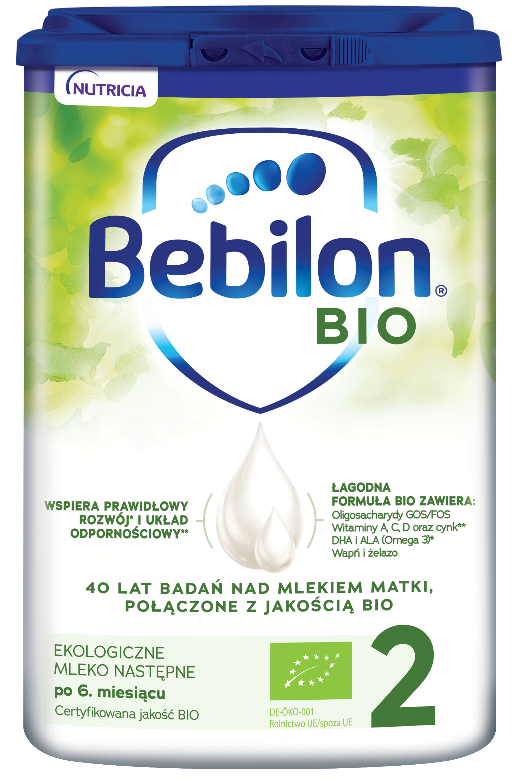 Bebilon 2 BIO to kompletna kompozycja składników i łagodność BIO. Wspiera prawidłowy rozwój dziecka, w tym jego układ odpornościowy**. Zawiera:oligosacharydy GOS/FOS,kwasy DHA i ALA (omega 3) dla prawidłowego rozwoju mózgu*,witaminy A, C, D oraz cynk dla prawidłowego funkcjonowania układu odpornościowego**,jod i żelazo dla prawidłowego rozwoju poznawczego,wapń i magnez dla prawidłowego rozwoju kości.Cena rekomendowana za opakowanie 800 g: ok. 69,99 złWięcej informacji o produktach marki Bebilon 2 można znaleźć na stronie BebiProgram.pl.* Bebilon 2 BIO zgodnie z przepisami prawa zawiera kwasy tłuszczowe DHA i ALA.** Bebilon 2 BIO 2 zgodnie z przepisami prawa zawiera witaminy A, C i D dla prawidłowego funkcjonowania układu odpornościowego.Ważne informacje: Karmienie piersią jest najwłaściwszym sposobem żywienia niemowląt i powinno być kontynuowane tak długo, jak jest to pożądane przez matkę lub dziecko. Cena rekomendowana za opakowanie 800 g: ok. 69,99 złWięcej informacji o produktach marki Bebilon 2 można znaleźć na stronie BebiProgram.pl.* Bebilon 2 BIO zgodnie z przepisami prawa zawiera kwasy tłuszczowe DHA i ALA.** Bebilon 2 BIO 2 zgodnie z przepisami prawa zawiera witaminy A, C i D dla prawidłowego funkcjonowania układu odpornościowego.Ważne informacje: Karmienie piersią jest najwłaściwszym sposobem żywienia niemowląt i powinno być kontynuowane tak długo, jak jest to pożądane przez matkę lub dziecko. 